О проведении  Большого родительского собранияУважаемые руководители!Региональной программой профилактики безнадзорности и правонарушений несовершеннолетних на 2015-2017 годы, утвержденной распоряжением Правительства Красноярского края от 15.06.2015 № 519 (далее – региональная программа), с целью повышения эффективности межведомственной профилактической деятельности и адресности при работе с несовершеннолетними и семьями, находящимися в трудной жизненной ситуации или социально опасном положении, предусмотрено проведение ежегодного мероприятия – акции «Большое родительское собрание» (далее Акция).Основными задачами Акции являются:- проведение разъяснительной работы с родителями, состоящими на профилактических учетах за ненадлежащее исполнение родительских обязанностей по воспитанию своих несовершеннолетних детей;- проведение профилактических мероприятий для всей родительской общественности по вопросам воспитания детей, основам семейного и административного права, а также разъяснению уголовной ответственности за преступления против семьи и несовершеннолетних.Министерство образования Красноярского края  (далее – Министерство) по согласованию с Главным управлением Министерства внутренних дел России по Красноярскому краю, комиссией по делам несовершеннолетних и защите их прав Красноярского края, управлением ФСКН России по Красноярскому краю предлагает в период с 01.02.2016 по 15.02.2016 в рамках «Большого родительского собрания» организовать проведение мероприятий, отвечающих целям и задачам Акции.При проведении Акции необходимо максимально реализовать принцип межведомственного взаимодействия в сфере организации и проведения профилактической работы с несовершеннолетними и их родителями (законными представителями).Прошу учесть, что образовательные организации  самостоятельно планируют и разрабатывают мероприятия, проводимые в рамках Акции, определяют их содержание и формы. Основные направления, виды и формы деятельности, осуществляемые в рамках Акции, представлены в приложении к письму Министерства от 18.01.2016 № 75-268 «Рекомендации по проведению ежегодной краевой акции «Большое родительское собрание» (Прилагается).Также прошу обратить внимание на размещение информационных материалов проводимых мероприятий Акции на информационных стендах и их освещение в средствах массовой информации образовательных учреждений.Подведенные итоги Акции (Приложение № 1) необходимо предоставить в срок до 26.03.2016:- каждому общеобразовательному учреждению главному специалисту отдела воспитания и дополнительного образования Управления Баландиной Е.В.                     (г. Норильск, ул. Кирова, д. 29, каб. № 8), - каждому дошкольному учреждению главному специалисту отдела дошкольного образования Управления Золотухиной О.В. (г. Норильск, ул. Кирова,          д. 29, каб. № 19Приложение на 3 л. в 1 экз. Начальник Управления								          А.Г.КолинБаландина Е.В. 48 30 98МУНИЦИПАЛЬНОЕ БЮДЖЕТНОЕ ОБЩЕОБРАЗОВАТЕЛЬНОЕ УЧРЕЖДЕНИЕ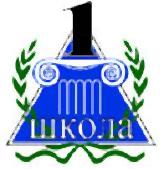 «СРЕДНЯЯ ШКОЛА № 1 С УГЛУБЛЕННЫМ ИЗУЧЕНИЕМ ФИЗИКИ И МАТЕМАТИКИ ИМ. А.П. ЗАВЕНЯГИНА»_______________________________________________________________________Корпус №1: 663310, Красноярский край, г. Норильск, улица Комсомольская, дом 6, а/я 627 тел(директор): (3919) 481853,тел.(приемная): (3919) 467541, тел./факс: (3919) 481853  E-mail: moy01@mail.ruКорпус №2: 663305, Красноярский край, г. Норильск, улица Севастопольская, дом 8А  тел(директор): (3919) 429043,тел.(приемная): (3919) 429028, тел./факс: (3919) 429028E-mail: moy01@mail.ruПриложение № 11. Итоги проведения акции «Большое родительское собрание»2. Освещение проведенных мероприятий Акции в средствах массовой информации образовательных учреждений (в свободной форме):2.1. Студия «Перемена» присутствовала на расширенном Совете профилактики. Заместитель директора по ВР Ныркова У.Н. разъяснила цели проведения данного мероприятия. 2.2.Итоги акции «Большое родительское собрание размещены на школьном сайте ОУ.Директор МБОУ «СШ №1»										С.И.ЛомовАДМИНИСТРАЦИЯ ГОРОДА НОРИЛЬСКАРуководителям муниципальных бюджетных, автономных образовательных учрежденийС.А.Филатовой И.о.директора Директору КГБОУ ДОД «Красноярский краевой дворец пионеров и школьников»В.А.ЕвтушенкоЕ.Л.ХристенкоУправление общегои дошкольного образования Администрации города НорильскаРуководителям муниципальных бюджетных, автономных образовательных учрежденийС.А.Филатовой И.о.директора Директору КГБОУ ДОД «Красноярский краевой дворец пионеров и школьников»В.А.ЕвтушенкоЕ.Л.Христенко663305 Красноярский край,г. Норильск, ул. Кирова 34А, а/я 1874Телефон: (3919) 34-20-66Факс: (3919) 34-30-60E-mail: uo@norduo.ruhttp://www.norilsk-сity.ruРуководителям муниципальных бюджетных, автономных образовательных учрежденийС.А.Филатовой И.о.директора Директору КГБОУ ДОД «Красноярский краевой дворец пионеров и школьников»В.А.ЕвтушенкоЕ.Л.Христенкоот  «__26_»___01________2016 г. № 280 - _314____Руководителям муниципальных бюджетных, автономных образовательных учрежденийС.А.Филатовой И.о.директора Директору КГБОУ ДОД «Красноярский краевой дворец пионеров и школьников»В.А.ЕвтушенкоЕ.Л.Христенкона №______ от «___» ____________2016 г.Руководителям муниципальных бюджетных, автономных образовательных учрежденийС.А.Филатовой И.о.директора Директору КГБОУ ДОД «Красноярский краевой дворец пионеров и школьников»В.А.ЕвтушенкоЕ.Л.ХристенкоНаименованиеобразовательной организацииФорма проведениямероприятияТема мероприятияДата проведения мероприятияКоличество участников мероприятий АкцииКоличество участников мероприятий АкцииКоличество участников мероприятий АкцииМежведомственное взаимодействие (указать привлеченных лиц (Ф.И.О., должность) ведомств, учреждений)Наименованиеобразовательной организацииФорма проведениямероприятияТема мероприятияДата проведения мероприятияв том числе:в том числе:в том числе:Межведомственное взаимодействие (указать привлеченных лиц (Ф.И.О., должность) ведомств, учреждений)Наименованиеобразовательной организацииФорма проведениямероприятияТема мероприятияДата проведения мероприятияродителипедагогиволонтерыМежведомственное взаимодействие (указать привлеченных лиц (Ф.И.О., должность) ведомств, учреждений)МБОУ «СШ №1»Родительские собранияПричины употребления ПАВ. Приемы семейной профилактики.(корпус 1)-11.02.2016Г., 18:304-5 классов72 чел.4 чел.0 чел.- Демина Екатерина Александровна (корпус 1) координаторы службы профилактики наркомании отдела молодежной политики Управления по молодежной политике и взаимодействию с общественными объединениямиМБОУ «СШ №1»Родительские собранияПравовые аспекты ответственного родительства(корпус 1)-11.02.2016Г., 18:306-7 классов93 чел.3 чел.0 чел.- Галечян Олеся Романовна инспектор ОДН- Демидова Ольга Леонидовна - наркологМБОУ «СШ №1»Родительские собранияПричины употребления ПАВ. Приемы семейной профилактики (корпус 2)-13.02.2016г.11:30-14:307-8 классов53 чел.5 чел.0 чел.- Лукова Анна Григорьевна (корпус 2) координаторы службы профилактики наркомании отдела молодежной политики Управления по молодежной политике и взаимодействию с общественными объединениями Администрации города НорильскаМБОУ «СШ №1»Родительские собранияПричины употребления ПАВ. Приемы семейной профилактики (корпус 2)-13.02.2016г.11:30-14:3010-х классов91 чел.6 чел.0 чел.- Незнанов Михаил Александрович (корпус 2) Норильский МРО УФСКН Красноярского краяМБОУ «СШ №1»Индивидуальные консультации психолога Профилактика жестокого обращения в семьес 01.02. по 15.02. 2016г.10 чел.0 чел.0 чел.МБОУ «СШ №1»Расширенные советы профилактикиРассмотрение причин неуспеваемости учащихся, пропуски уроков.Поведение на переменах.04.02.2016г.14:00-16:3010.02.2016г.15:10-16:008 чел.20 чел.0 чел.Начальник ОДН Зиганурова Елена Васильевна; инспектор ОДН Комарова Марина ВладимировнаМБОУ «СШ №1»Итого:32Указать количество мероприятий 17 род.собраний5 совета проф.10 инд.консультацийУказать количество мероприятий 17 род.собраний5 совета проф.10 инд.консультацийУказать количество мероприятий 17 род.собраний5 совета проф.10 инд.консультацийУказать количество мероприятий 17 род.собраний5 совета проф.10 инд.консультаций